แบบตรวจสอบเอกสารประกอบการขอกำหนดตำแหน่งทางวิชาการ 
มหาวิทยาลัยอุบลราชธานี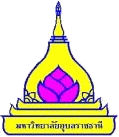 คำชี้แจง : 1. โปรดตรวจสอบข้อมูลและรายการเอกสารหลักฐานที่ต้องส่ง โดยเติมคำในช่องว่าง หรือทำเครื่องหมาย  หน้าข้อความ              2. เป็นการตรวจสอบเอกสารประกอบการขอกำหนดตำแหน่งทางวิชาการ ตามประกาศ ก.พ.อ. เรื่อง หลักเกณฑ์และวิธีการพิจารณาแต่งตั้งบุคคลให้ดำรงตำแหน่งผู้ช่วยศาสตราจารย์ รองศาสตราจารย์ และศาสตราจารย์ พ.ศ. 2560 และข้อบังคับมหาวิทยาลัยอุบลราชธานี ว่าด้วย หลักเกณฑ์และวิธีการพิจารณาแต่งตั้งบุคคลให้ดำรงตำแหน่งผู้ช่วยศาสตราจารย์ รองศาสตราจารย์ และศาสตราจารย์ฯ พ.ศ. 2561ตอนที่ 1 สำหรับผู้ขอกำหนดตำแหน่งทางวิชาการ1.1 ข้อมูลเบื้องต้นชื่อ - นามสกุล (นาย/นาง/นางสาว).........................................................................................………………………..........................สังกัด ภาควิชา/สาขาวิชา/กลุ่มวิชา………………………………..……คณะ/วิทยาลัย……..........................……………..…………...............เบอร์โทรศัพท์ (ภายใน)................................เบอร์โทรศัพท์ (มือถือ).............................อีเมล......................................................ขอกำหนดตำแหน่ง ............................................โดยวิธี   ปกติ    พิเศษ  ( วิธีที่ 1    วิธีที่ 2)  ในสาขาวิชา……………………………...….…......…(รหัส……........…)  อนุสาขาวิชา………………..…………..………......…(รหัส…...…....…)  อาจารย์ที่ปรึกษาวิทยานิพนธ์ (ระดับการศึกษาสูงสุด).............................................................................................................1.2 เอกสารที่ใช้ในการขอกำหนดตำแหน่งทางวิชาการ 
     (วิธีปกติส่งเอกสาร 6 ชุด และวิธีพิเศษส่งเอกสาร 9 ชุด ยกเว้นเอกสารตามข้อ 1 ส่งเพียง 1 ฉบับ)หมายเหตุ: 1. กรณีเอกสารตามลำดับที่ 3) – 7) เป็นฉบับสำเนา ให้ผู้ขอกำหนดตำแหน่งรับรองสำเนาถูกต้องทุกฉบับ	  2. กรณีจะยื่นเอกสารหลักฐานอื่นๆ ตามข้อ 9) ให้ระบุให้ชัดเจนว่าเป็นเอกสารเกี่ยวกับอะไร1.3 ผลงานทางวิชาการและเอกสารหลักฐานที่ใช้ในการขอกำหนดตำแหน่งทางวิชาการ          ผลงานทางวิชาการที่เสนอ จำนวนทั้งสิ้น......................เรื่อง/รายการ ประกอบด้วยหมายเหตุ: 1. การเรียงลำดับผลงานทางวิชาการในเล่มผลงานให้ตรงกับลำดับที่กรอกในแบบ ก.พ.อ. 03 และให้ตรวจสอบ
ชื่อเรื่องผลงานทางวิชาการแต่ละเรื่องที่กรอกในแบบ ก.พ.อ. 03 ให้ตรงกับชื่อเรื่องของผลงานทางวิชาการที่เผยแพร่แล้ว              2. ตรวจสอบแบบ ก.พ.อ. 03 และเอกสารหลักฐานต่าง ๆ ตามแบบ check list ให้ถูกต้อง ครบถ้วน                3. ข้อเสนอแนะในการจัดทำรูปเล่มผลงานทางวิชาการ เพื่อให้สะดวกในการพิจารณาของกรรมการผู้ทรงคุณวุฒิฯ (readers) 	3.1 จัดทำหน้าปกของผลงานทางวิชาการในแต่ละเรื่อง โดยระบุว่าเป็นผลงานทางวิชาการประเภทใด ชื่อเรื่องอะไร ลำดับที่เท่าใด (เรียงลำดับตามแบบ ก.พ.อ. 03) รวมทั้งระบุชื่อผู้ขอกำหนดตำแหน่ง  ตำแหน่งและสาขาวิชาที่เสนอขอ  สังกัด เป็นต้น	3.2 การนำเสนอบทความวิจัย/บทความทางวิชาการ ควรประกอบด้วยหน้าปกของวารสารทางวิชาการที่ตีพิมพ์/หน้าปก Proceedings  หน้าบรรณาธิการ/กรรมการผู้ทรงคุณวุฒิ (peer review)  หน้าสารบัญ  หน้าเนื้อหาบทความ (ที่ปรากฏ
เลขหน้าชัดเจน) เป็นต้นข้าพเจ้าได้เสนอผลงานทางวิชาการและเอกสารหลักฐานเป็นไปตามหลักเกณฑ์และวิธีการพิจารณาแต่งตั้งบุคคลให้ดำรงตำแหน่งทางวิชาการ และขอรับรองว่าข้อมูลดังกล่าวข้างต้นเป็นความจริงทุกประการลงชื่อ ........................................................
                  (.......................................................)
              วันที่.....................................................
	         ผู้ขอกำหนดตำแหน่งทางวิชาการตอนที่ 2 การตรวจสอบของเจ้าหน้าที่บุคคลคณะ/วิทยาลัยได้ตรวจสอบคุณสมบัติเฉพาะตำแหน่ง แบบ ก.พ.อ. 03 ผลงานทางวิชาการ และเอกสารหลักฐานต่าง ๆ ที่ผู้ขอกำหนดตำแหน่งเสนอมาแล้ว พบว่า ถูกต้องและครบถ้วนตามหลักเกณฑ์และวิธีการพิจารณาแต่งตั้งบุคคลให้ดำรงตำแหน่งทางวิชาการลงชื่อ ........................................................					ลงชื่อ ........................................................
       (.......................................................)					       (.......................................................)
 ตำแหน่ง.......................................................			 ตำแหน่ง...รองคณบดีที่กำกับดูแลด้านการบริหารงานบุคคล....     วันที่.....................................................					     วันที่.....................................................
	     เจ้าหน้าที่ผู้ตรวจสอบลงชื่อ ........................................................
                  (.......................................................)
 คณบดีคณะ/วิทยาลัย....................................................... วันที่.....................................................
 1) บันทึกข้อความขอส่งผลงานเพื่อขอกำหนดตำแหน่งทางวิชาการ หรือบันทึกข้อความขอส่งผลงานทางวิชาการ พร้อมขอรับ
          การประเมินผลการสอน 2) แบบ ก.พ.อ. 03 (ฉบับจริง) ซึ่งกรอกข้อมูลครบถ้วนสมบูรณ์        3) แบบแสดงหลักฐานการมีส่วนร่วมในผลงานทางวิชาการ (แนบมาพร้อมผลงานทางวิชาการแต่ละเรื่อง) 4) แบบหนังสือแจ้งความประสงค์เรื่องการรับรู้ข้อมูล (แนบท้ายแบบ ก.พ.อ. 03 แต่ละฉบับ) 5) แบบรับรองจริยธรรมและจรรยาบรรณทางวิชาการฯ (แนบท้ายแบบ ก.พ.อ. 03 แต่ละฉบับ) 6) หลักฐานแสดงการตรวจสอบการลอกเลียนผลงานทางวิชาการ โดยใช้โปรแกรมฯ ที่มหาวิทยาลัยกำหนด 7) หลักฐานแสดงการอนุญาตจากคณะกรรมการจริยธรรมการวิจัย กรณีที่มีการใช้ข้อมูลจากการทำวิจัยในคนหรือสัตว์ 
         (แนบมาพร้อมผลงานทางวิชาการเรื่องนั้น ๆ)  8) เอกสารหลักฐานที่ใช้ในการประเมินผลการสอน (กรณียื่นประเมินผลการสอนล่วงหน้าส่งเอกสาร 2 ชุด) 9) เอกสารหลักฐานอื่น ๆ ที่เป็นประโยชน์ต่อผู้ขอกำหนดตำแหน่ง (ถ้ามี)     ระบุ..................................................................................................................................................................................... งานวิจัย จำนวน .......... เรื่อง พร้อมทั้งได้แนบเอกสารดังต่อไปนี้     แบบตรวจสอบเอกสารประกอบการขอกำหนดตำแหน่งทางวิชาการ (งานวิจัย) แบบ check list 2     แบบรับรองการเผยแพร่งานวิจัย  ผลงานทางวิชาการในลักษณะอื่น จำนวน .......... เรื่อง พร้อมทั้งได้แนบเอกสารดังต่อไปนี้     แบบตรวจสอบเอกสารประกอบการขอกำหนดตำแหน่งทางวิชาการ (ผลงานทางวิชาการในลักษณะอื่น) แบบ check list 3     แบบรับรองการเผยแพร่ผลงานทางวิชาการในลักษณะอื่น ผลงานวิชาการรับใช้สังคม จำนวน .......... เรื่อง พร้อมทั้งได้แนบเอกสารดังต่อไปนี้     แบบตรวจสอบเอกสารประกอบการขอกำหนดตำแหน่งทางวิชาการ (ผลงานวิชาการรับใช้สังคม) แบบ check list 4     แบบรับรองการเผยแพร่ผลงานวิชาการรับใช้สังคม ตำรา จำนวน .......... เรื่อง พร้อมทั้งได้แนบเอกสารดังต่อไปนี้     แบบตรวจสอบเอกสารประกอบการขอกำหนดตำแหน่งทางวิชาการ (ตำรา/หนังสือ/บทความทางวิชาการ) แบบ check list 5     แบบรับรองการเผยแพร่ตำรา หนังสือ จำนวน .......... เรื่อง พร้อมทั้งได้แนบเอกสารดังต่อไปนี้     แบบตรวจสอบเอกสารประกอบการขอกำหนดตำแหน่งทางวิชาการ (ตำรา/หนังสือ/บทความทางวิชาการ) แบบ check list 5     แบบรับรองการเผยแพร่หนังสือ บทความทางวิชาการ จำนวน .......... เรื่อง พร้อมทั้งได้แนบเอกสารดังต่อไปนี้     แบบตรวจสอบเอกสารประกอบการขอกำหนดตำแหน่งทางวิชาการ (ตำรา/หนังสือ/บทความทางวิชาการ) แบบ check list 5     แบบรับรองการเผยแพร่บทความทางวิชาการ2.1 คุณสมบัติเฉพาะตำแหน่งวุฒิการศึกษา   ป.เอก    ป.โท    ป.ตรีคุณวุฒิ.............................. (ระบุชื่อคุณวุฒิเต็มและสาขาวิชา) .........................................ระยะเวลาการปฏิบัติงานในตำแหน่ง   ดำรงตำแหน่ง  อาจารย์   ผู้ช่วยศาสตราจารย์   รองศาสตราจารย์  เมื่อวันที่ ..................................... ระยะเวลาการปฏิบัติงานในตำแหน่ง คือ ............. ปี ............. เดือน (นับถึงวันที่คณะ/วิทยาลัยรับเรื่อง และหักระยะเวลาการลาศึกษา/ลาฝึกอบรม/ลาฝึกอบรม-ปฏิบัติงานวิจัย/ลาเพิ่มพูน)ซึ่งตรวจสอบแล้ว  คุณสมบัติครบถ้วนตามเกณฑ์   คุณสมบัติไม่ครบถ้วนตามเกณฑ์2.2 การประเมินผลการสอน และเอกสารหลักฐานที่ใช้ในการประเมินผลการสอน สำหรับการขอกำหนดตำแหน่งผู้ช่วยศาสตราจารย์ และรองศาสตราจารย์การยื่นประเมินผลการสอน ยื่นประเมินผลการสอนล่วงหน้าแล้ว โดยผ่านการประเมินเมื่อวันที่.............................. 
     ซึ่งผลการสอนมีความ.......................ในการสอน และเอกสารหลักฐานที่ใช้ในการประเมินผลการสอน อยู่ในระดับ.............. ยื่นประเมินผลการสอน พร้อมผลงานทางวิชาการซึ่งตรวจสอบแล้ว มีชั่วโมงสอนประจำ (จำนวนหน่วยกิต)  ครบถ้วนตามเกณฑ์   ไม่ครบถ้วนตามเกณฑ์การยื่นประเมินผลการสอน ยื่นประเมินผลการสอนล่วงหน้าแล้ว โดยผ่านการประเมินเมื่อวันที่.............................. 
     ซึ่งผลการสอนมีความ.......................ในการสอน และเอกสารหลักฐานที่ใช้ในการประเมินผลการสอน อยู่ในระดับ.............. ยื่นประเมินผลการสอน พร้อมผลงานทางวิชาการซึ่งตรวจสอบแล้ว มีชั่วโมงสอนประจำ (จำนวนหน่วยกิต)  ครบถ้วนตามเกณฑ์   ไม่ครบถ้วนตามเกณฑ์เสนอเอกสารหลักฐานที่ใช้ในการประเมินผลการสอน แบบที่ 1  สอนเต็มวิชา (สามหน่วยกิตระบบทวิภาค)                  สอนร่วม จำนวน.........รายวิชา (ซึ่งรวมกันได้ไม่น้อยกว่าสามหน่วยกิตระบบทวิภาค) แบบที่ 2  สอนเต็มวิชา (สามหน่วยกิตระบบทวิภาค)                  สอนร่วม จำนวน.........รายวิชา (ซึ่งรวมกันได้ไม่น้อยกว่าสามหน่วยกิตระบบทวิภาค)ซึ่งตรวจสอบแล้ว เสนอเอกสาร   ครบถ้วนตามเกณฑ์   ไม่ครบถ้วนตามเกณฑ์เสนอเอกสารหลักฐานที่ใช้ในการประเมินผลการสอน แบบที่ 1  สอนเต็มวิชา (สามหน่วยกิตระบบทวิภาค)                  สอนร่วม จำนวน.........รายวิชา (ซึ่งรวมกันได้ไม่น้อยกว่าสามหน่วยกิตระบบทวิภาค) แบบที่ 2  สอนเต็มวิชา (สามหน่วยกิตระบบทวิภาค)                  สอนร่วม จำนวน.........รายวิชา (ซึ่งรวมกันได้ไม่น้อยกว่าสามหน่วยกิตระบบทวิภาค)ซึ่งตรวจสอบแล้ว เสนอเอกสาร   ครบถ้วนตามเกณฑ์   ไม่ครบถ้วนตามเกณฑ์เสนอเอกสารหลักฐานที่ใช้ในการประเมินผลการสอน แบบที่ 1  สอนเต็มวิชา (สามหน่วยกิตระบบทวิภาค)                  สอนร่วม จำนวน.........รายวิชา (ซึ่งรวมกันได้ไม่น้อยกว่าสามหน่วยกิตระบบทวิภาค) แบบที่ 2  สอนเต็มวิชา (สามหน่วยกิตระบบทวิภาค)                  สอนร่วม จำนวน.........รายวิชา (ซึ่งรวมกันได้ไม่น้อยกว่าสามหน่วยกิตระบบทวิภาค)ซึ่งตรวจสอบแล้ว เสนอเอกสาร   ครบถ้วนตามเกณฑ์   ไม่ครบถ้วนตามเกณฑ์สำหรับการขอกำหนดตำแหน่งศาสตราจารย์ ตรวจสอบแล้ว มีชั่วโมงสอนประจำ  เป็นไปตามเกณฑ์   ไม่เป็นไปตามเกณฑ์2.3 ผลงานทางวิชาการที่ผู้ขอเสนอตรวจสอบแล้ว ลักษณะการมีส่วนร่วม จำนวนผลงาน รูปแบบ การเผยแพร่ และเอกสารหลักฐานต่าง ๆ ครบถ้วนตามเกณฑ์   ไม่ครบถ้วนตามเกณฑ์2.4 เอกสารหลักฐานต่าง ๆ  แบบ ก.พ.อ. 03 ซึ่งกรอกข้อมูลครบถ้วนสมบูรณ์ และส่งไฟล์ข้อมูล (ไฟล์ word) ไปที่อีเมล kanjana.t@ubu.ac.th
      ส่วนที่ 1 แบบประวัติส่วนตัวและผลงานทางวิชาการ (ผลงานที่เสนอขอ เขียนตามหลักการเขียนเอกสารอ้างอิง)      ส่วนที่ 2 แบบประเมินคุณสมบัติโดยผู้บังคับบัญชา (ผู้บังคับบัญชาประเมินคุณสมบัติและลงนามก่อนคณะรับเรื่อง)      ส่วนที่ 3 แบบประเมินผลการสอน (กรณีส่งผลงานพร้อมประเมินผลการสอน ให้คณะ/วิทยาลัยส่งส่วนที่ 3 ที่ลงนามแล้ว
          ภายหลังจากที่ประเมินผลการสอนแล้วเสร็จ จำนวน 2 ฉบับ)      ส่วนที่ 4 ตอนที่ 1 แบบประเมินผลงานทางวิชาการ (ผลงานที่เสนอขอ เขียนตามหลักการเขียนเอกสารอ้างอิง และ
          กรณีที่มีส่วนร่วมน้อยกว่า 50% ผู้ขอต้องชี้แจงความเกี่ยวเนื่องสอดคล้องกับงานวิจัยเรื่องอื่น และระบุเรื่องที่เป็น
          ผู้ดำเนินการหลัก) บันทึกข้อความต้นฉบับที่ผู้ขอส่งผลงานเพื่อขอกำหนดตำแหน่งทางวิชาการ หรือบันทึกข้อความขอส่งผลงานทางวิชาการ 
     พร้อมขอรับการประเมินผลการสอน ที่ประทับรับเรื่องเรียบร้อยแล้ว บันทึกข้อความต้นฉบับที่ผู้ขอยื่นขอรับการประเมินผลการสอน ที่ประทับรับเรื่องเรียบร้อยแล้ว (กรณียื่นขอรับการ
     ประเมินผลการสอนล่วงหน้า) แบบเสนอขออนุมัติแต่งตั้งคณะอนุกรรมการประเมินผลการสอนฯ (กรณียื่นผลงานพร้อมขอรับการประเมินผลการสอน) เอกสารที่ใช้ในการขอกำหนดตำแหน่งทางวิชาการของผู้ขอกำหนดตำแหน่ง ตามข้อ 1.2 ลำดับที่ 3) – 9) ผ่านการรับรองจากคณะกรรมการประจำคณะ/วิทยาลัย ในการประชุมครั้งที่ ................ เมื่อวันที่..................................